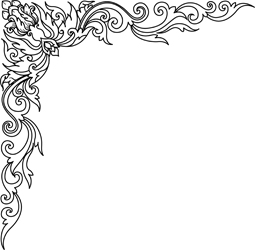 МБОУ  «Ромодановская средняя общеобразовательная школа № 1»Подготовила: Белова Е.А.учитель начальных классовВажнейшей задачей современной системы образования является формирование совокупности УУД «универсальных учебных действий», которые обеспечивают возможность каждому ученику самостоятельно осуществлять деятельность учения, ставить учебные цели, искать и использовать необходимые средства и способы их достижения, уметь контролировать и оценивать учебную деятельность и ее результаты. Они создают условия развития личности и ее самореализации. Одним из планируемых результатов освоения обучающимися основной образовательной программы начального общего образования является овладение детьми коммуникативными универсальными учебными действиями.Младший школьный возраст является благоприятным для формирования коммуникативного компонента УУД. На начальном этапе обучения индивидуальные успехи ребёнка впервые приобретают социальный смысл, поэтому в качестве одной из основных задач начального образования является создание оптимальных условий для формирования коммуникативных компетенций, мотивации достижения, инициативы, самостоятельности учащегося.Работу по формированию коммуникативных УУД организую на учебных занятиях за счет изменения способов взаимодействия обучающихся, используя парную совместную деятельность учащихся. Без парной работы вообще нельзя обойтись в развивающем обучении, так как, во-первых, это дополнительное мотивационное средство вовлечь детей в содержание обучения, а во-вторых, это - возможность и необходимость органически сочетать на уроке обучение и воспитание, строить человеческие и деловые взаимоотношения детей. На уроках возможно применение следующих видов работ в паре: разучивание, пересказ, составление плана, объяснение, обмен опытом, сочинение, решение задач, проверка техники чтения, вычислений, письменных работ. В парах сменного состава удобно проверять знание таблицы умножения, компонентов действий, формул, алгоритмов. Формировать коммуникативные умения работы в парах нужно постепенно, определенными этапами. Первый этап: раздаю ребятам листы, на которых надо сделать штриховку фигурок. В конце урока провожу рефлексию, в ходе которой выясняется, что если бы ученики работали в паре, то справились бы с заданием. У детей возникает потребность работать сплочённо.Второй этап: формирование у учащихся умения согласовывать свои действия и вырабатывать общую цель работы. Работа строится по принципу: затруднение, рефлексия, новая форма работы. Ребята делают аппликацию, распределив обязанности, но не спланировав при этом работу и не представив конечный результат. Поэтому у некоторых в выполненном задании нет соответствия в цвете, расположении. Учащиеся делают вывод: прежде чем сделать работу, надо согласовать.Третий этап: осознание учащимися норм простой коммуникации. Поэтому взаимодействие в парах организую по типу простой коммуникации, где ученики пытаются понять высказывание друг друга. Таким образом, в сотрудничестве создаются комфортные условия для общения учащихся, что позволяет построить субъектные отношения по типу: ученик↔ученик, ученик↔учитель. К концу первого класса формируются коммуникативные умения, формируется дружный коллектив.Важным моментом для отработки способов взаимодействия и установления отношений между участниками совместной деятельности в паре является организация парного контроля. Антонина Сергеевна Границкая (профессор института иностранных языков им. Мориса Тореза) в своей книге «Научить думать и действовать» обосновала целую адаптивную систему обучения (АСО), основанную на использовании коллективной формы познавательной деятельности. Она предлагает такую схему работы в парах:Статическая пара. Совместно работают учащиеся, сидящие вместе за одной партой.Динамическая пара. Это малая группа в 4 человека. Для работы  объединяются учащиеся, сидящие за соседними партами. Каждый работает с каждым, трижды меняя партнеров.Вариационная пара. В этом варианте коллективной работы в малой группе по 4 человека, каждый работает то с одним, то с другим соседом. При этом происходит обмен материалами, варианты которых будут проработаны каждым членом микрогруппы.        Одновременно формирование коммуникативных УУД происходит, когда учитель задаёт вопросы типа: «Что ты видишь?», «Что ты услышал?», «Что хотел сказать?» и т. п.      Коммуникативные УУД формируются, когда: - ученик учится отвечать на вопросы; - ученик учится задавать вопросы; - ученик учится вести диалог; -ученик учится пересказывать сюжет; - учащихся учат слушать; перед этим учитель обычно говорит: «Слушаем внимательно». Формируя пары учителю надо учесть следующее:- отношения между детьми в паре должны быть положительными или нейтральными. С ребенком, не принимаемым детьми, придется поработать отдельно, продумать, как его подключать к работе;- состав пар должен меняться;- наиболее эффективны пары разные, но близкие по уровню общения (высокий и средний, средний и низкий);- эффективность парной работы прямо зависит от возможности партнеров обмениваться мнениями и обсуждать. Придется учить детей регулировать уровень шума.По мере использования групповых форм учителю станет ясно, какие дети берут на себя роль лидеров в познавательном содержании, какие умеют поддерживать сотрудничество и примирять разногласия, кто умеет четко и логично представить общий результат, кто привносит конфликты и т.д. Все эти аспекты стоит обсудить в конце работы. Тем не менее, целесообразно менять роли-функции членов группы – лидеру полезно побыть исполнителем, конфликтному – примерить роль посредника. Для того, чтобы научить детей общаться и взаимодействовать, предстоит ввести правила или нормы работы в паре:- слушай внимательно партнера по общению;- переспрашивай и уточняй, чтобы быть уверенным, что ты правильно его понял;- отмечай, прежде всего, положительное;- уважай чужие ошибки, вежливо объясни свое мнение;- старайся работать хорошо;- при затруднениях проси помощи у партнера и оказывай эту помощь сам, если другой просит об этом;- результатом работы пары является ваше общее мнение;- помни, вместе вы можете сделать гораздо больше, чем каждый по отдельности;- поблагодари партнера за работу.Все эти правила должны вводиться постепенно, выводиться непосредственно из опыта детей, собираться в виде памятки.Образцом партнерской коммуникации для детей является учитель. Он повседневно транслирует примеры уважения к собеседнику, корректного ведения дискуссии и поддержки партнера, которые и будут усваиваться детьми.До настоящего времени проблема коллективного обучения остаётся актуальной: существует множество «за» и «против». Однако следует признать, что обучение в парах строится на сотрудничестве и взаимопомощи, обеспечивает участие в учебном процессе учащихся, хорошо раскрывает их индивидуальные особенности.